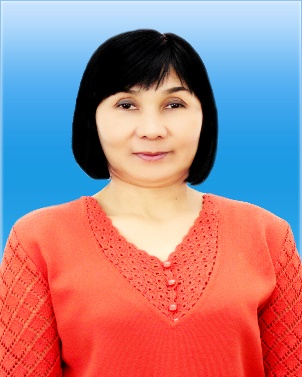 Алматы облысы, Қаратал ауданы, С.И.Морозов атындағы №51 ОМГ-ның  информатика пәні мұғалімі Мухатаева Назира Далибековна, 1 деңгей«Ақпарат көлемі және оның өлшем бірліг»і тақырыбы бойынша өткізген сабағымның рефлексиясыОқушыларды  ақпараттың өлшем бірліктерімен таныстыру, мәліметтердің ақпараттық көлемін анықтайтын есептерді шығаруды, ақпаратты бір өлшем бірлігінен басқа өлшем бірлігіне ауыстыруды үйрету мақсатында өтті. Нәтижесінде оқушылар ақпараттың өлшем бірліктерін, ақпарат көлемін есептеуді, ақпарат өлшемін кішіден  үлкенге және керісінше үлкеннен кішіге ауыстыру алгоритмін білуі тиіс болатын. Сабақтың ұйымдастыру кезеңінде қиындылармен топқа бөлу жоспарлағанымдай болды, себебі суреттегі құрылғылар оқушыларға таныс және пәнге байланысты болатын. Уақытты жоғалтпай тез арада топқа бөліндік. Келесі кезең өткен сабақ бойынша білімдерін тексеруде кумулятивті әңгіме құруды көздеген болатынмын, бірақ өкінішке орай оқушылар тек сұраққа бір-екі сөйлеммен жауап беруден аспады, мысал келтіріп жіберші дегенде бір оқушы ғана тұрып, өзінің сыныбы туралы жаздай жинаған қызықты ақпараттарды жинақтап мектеп газетіне ұсынғанын мысал ретінде айтып бере алды. Бұл жерде әлі де болса балалардың сөйлеу дағдыларын дамытатын тәсілдерді ойластыруым керек болды. Мағынаны ашу кезеңінде мына слайдттарды осы мектептің оқушылары жасаған, мән беріп қараңыздар деп ескерту жасағаным нәтиже берді. Оқушылар ынта қойып қарады, слайдттардың соңында қойылған сұрақтарға тез арада жауап бере білді. Біз де осындай презентация жасасақ болады ма деп кейбір балалар келесі сабақта өткен тақырыпқа слайд жасап келуге ұсыныс білдірді. Әсіресе мәселе тудырудың пайдалы екенін оқушылардың алдына жан салмай, таласа өз ойларын алдыға салуынан байқадым. Презентация көрсете отырып жаңа сабақтың түйінді идеяларын  түсіндірген соң дарындылық, жас ерекшеліктеріне сай деңгейлік тапсырмалар бере отырып бекіту жұмысын жүргіздім. Бірінші топпен орындаған тапсырманы топтар бірін-бірі бағалап топ басшылары әр оқушыға топта қалай жұмыс істегеніне сай баға берді, келесі тапсырмада бал жинай отырып өз-өздерін бағалады. жеке жұмыс тапсырмалары бойынша смайликтер жинады. Барлық бағаны бағалау парағына жазып отырды. Жалпы бағалау дұрыс жүрген сияқты. Оқушылар өздері бағалағанда көтермелеушілік болмағаны мені қуантты.Оқушылар рефлексиясынан сабақ барысында кейбір оқушыда қиыншылықтар кездескенін, кейбір тапсырмаларды орындап үлгермегендіктерін, ал кейбір оқушының мүлдем жауап беруге тырыспағанын білдім. Олар себебін математикалық есептеулер бізге не үшін керек, ол өмірде қажет емес деп жазыпты. Мен бұдан олардың әлі де болса ақпараттың өлшемдерін анықтаудың маңызын түсінбегендерін білдім. Бұл кемшілікті жою үшін тапсырмалардың түрін басқаша өмірмен байланыстырып құру керек екенін түсіндім.  Үлгермеген және қиыншылықтарға кездескен оқушылармен қосымша сабақтар өткізуді жоспарладым. Ол туралы келесі сабақта осы өтіп жатқан тақырыптар бойынша қосымша білім алғысы келген, түсінбей қалған тапсырмаларды қайта қарастыру, ұқсас тапсырмалар орындау үшін белгіленген уақытта келулерін сұраймын.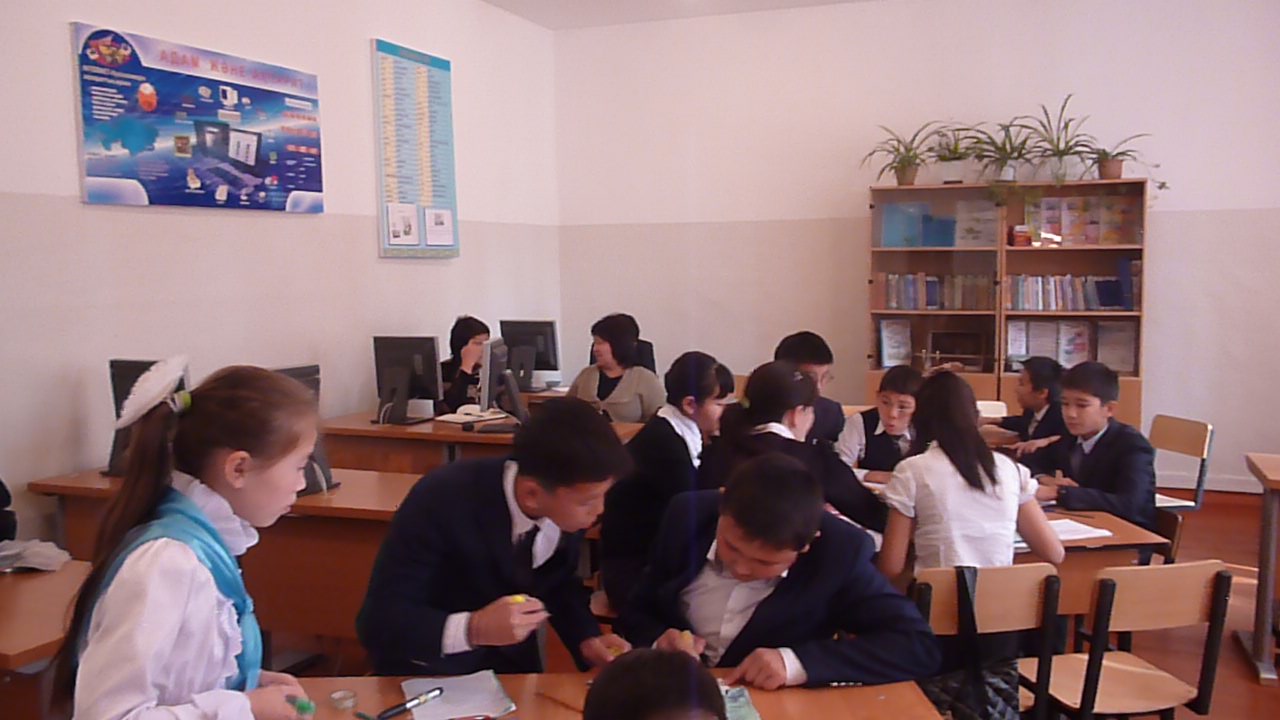 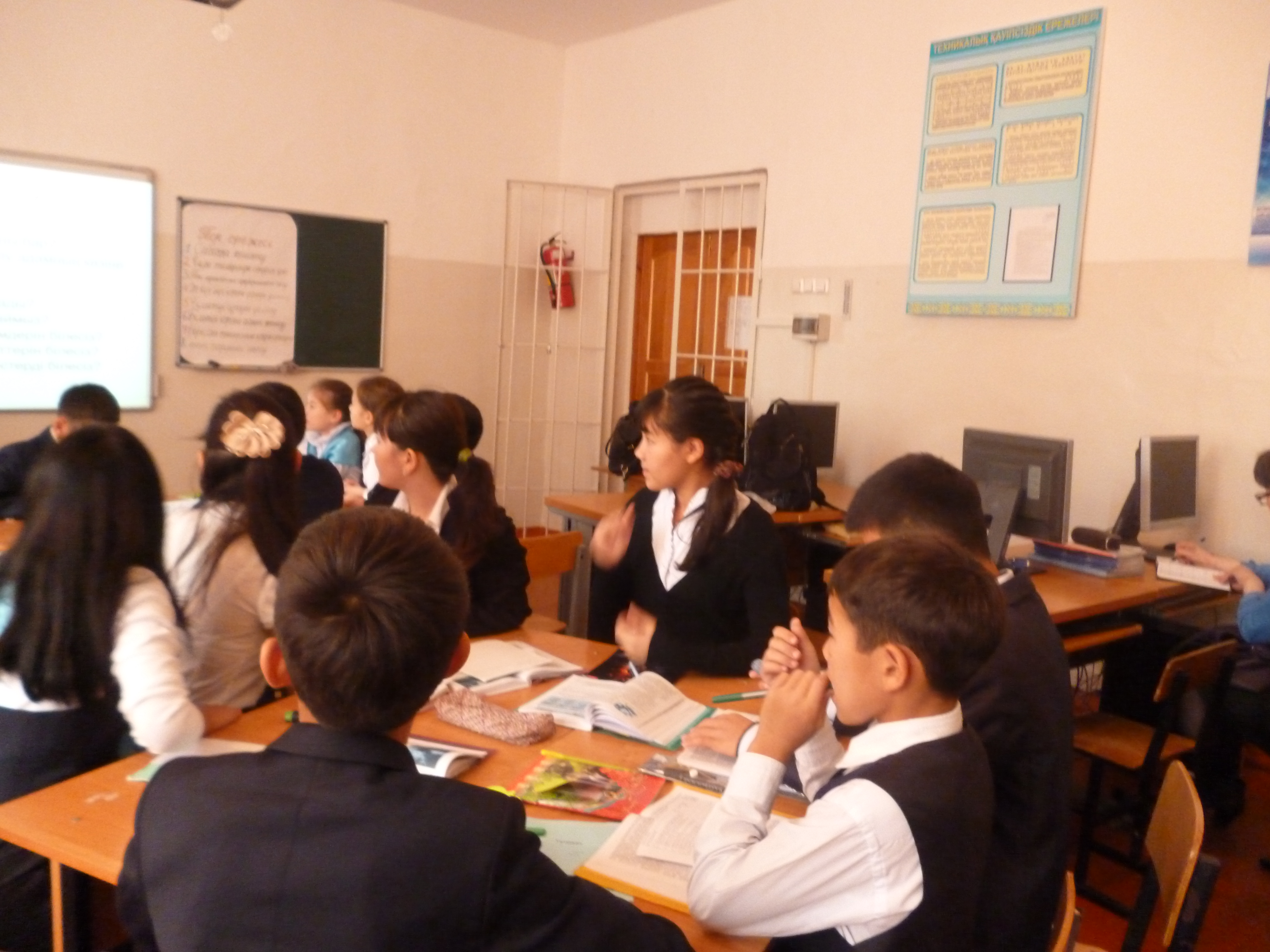 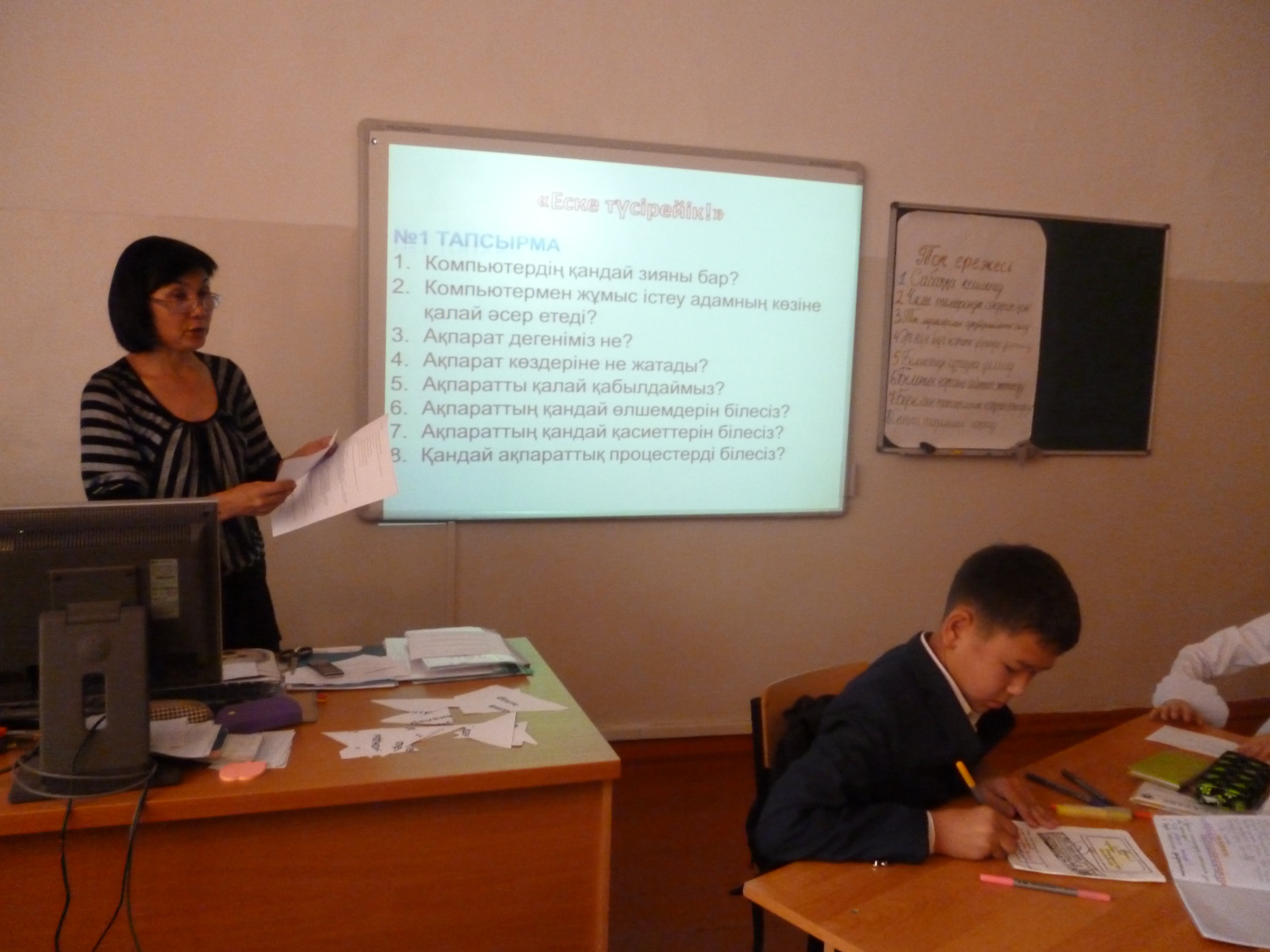 5 «А» сыныбы                   Өткізілген  күні 18.09.2014ж5 «А» сыныбы                   Өткізілген  күні 18.09.2014жСабақ тақырыбы:Ақпарат көлемі және оның өлшем бірлігіЖалпы мақсат пен міндеттеріАқпараттың өлшем бірліктерімен таныстыру, мәліметтердің ақпараттық көлемін анықтайтын есептерді шығаруды, ақпаратты бір өлшем бірлігінен басқа өлшем бірлігіне ауыстыруды үйрету. Сын тұрғысынан ойлауын дамыту, алған теориялық білімдерін практикада қолдана білу дағдыларын, ақпараттық мәдениетін қалыптастыру. Оқыту нәтижесі:Жұмыс орнын ұйымдастыра алады. Ақпараттың өлшем бірліктерін, ақпарат көлемін есептеуді, ақпарат өлшемін кішіден  үлкенге және керісінше үлкеннен кішіге ауыстыру алгоритмін біледі, ізденімпаздыққа, жаңашылдыққа ұмтылады.Ресурстар: Е.А.Вьюшкова, Н.В.Параскун, Б.Қ.Әбенов,-«Информатика 5 сынып» оқулығы, Астана:Арман ПВ, 2013ж. Презентация «Ақпараттың өлшем бірліктері»   Сабақта қолданатын  әдіс-тәсілдер:Топтық жұмыс,  СТО, АКТ – ны пайдалану, диалог, дарынды және талантты балалармен жұмыс, бағалау.Құрал-жабдықтар: проектор, мультимедиапрезентация (көзге арналған  сергіту жаттығулары), ДК, топтарға арналған тапсырмалар, деңгейлік тапсырмалар, дәптер, оқулық, стикер, түрлі-түсті маркерлер мен постерлер. Мұғалім жазбасы:Мұғалім оқушылар қызметін үйлестіруші, бағыттаушы, кеңесші, топ жұмыстарын бақылаушы, қажет болған жағдайда енжар, селқос оқушыға сабаққа қатысуға көмек беруші. Мұғалім жазбасы:Мұғалім оқушылар қызметін үйлестіруші, бағыттаушы, кеңесші, топ жұмыстарын бақылаушы, қажет болған жағдайда енжар, селқос оқушыға сабаққа қатысуға көмек беруші. Мұғалім әрекетіОқушы әрекетіҰйымдастыру.(2 мин)Амандасу «Бір қолмен амандасу»,  коллаборативті орта құру. Топқа бөлу үшін «Фото суреттің қиындыларын құрастыру» (ноутбук, ДК, планшет). Топ ережесін құру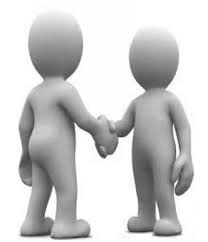 1.Оқушылар  тренингке белсенді, көңілді қатысады.Топқа бөлу тренингке оқушылар жарысып, бірігіп құрастырды. Оқушылар топ ережесін құру кезінде  ойланып өз  ұсыныстарын айтады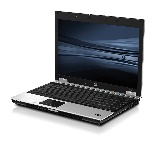 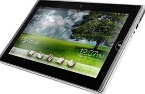 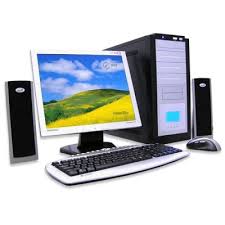 Өткен сабақ бойынша білімдерін тексеру. Кумулятивті әңгіме.(4 мин)Мұғалім оқушыларға сұрақтар қояды:Адам ақпаратпен не істей алады?Ақпаратты адам қалай сақтайды?Ақпараттарды қайда сақтауға болады?Смайликтер арқылы формативті бағалау.2. Оқушылар сұрақтарға жауап береді:Сақтайды, өңдейді, қабылдайды, бере алады.Адам ақпаратты «Сыртқы сақтау құрылғыларында» сақтай алады. (қойын дәптерінде, флешкаларда, дискілерде т.б).Электронды құрылғыларда.(СD, DVD дискілерде, флешкаларда)Дұрыс жауаптарға смайликтер алады.Білімді өзектендіру.Тақырыпты ашу.  (6 мин) 1.Оқушылардың сабақта жасаған « Ақпарат сақтаудың түрлері» тақырыбы бойынша жасаған жобаларындағы ақпаратты сақтаудың түрлі әдістерін көрсету арқылы жаңа сабақты бастаймын.2.Сұрақтар қою арқылы жаңа сабақтың тақырыбын ашамын. 3.Оқушылар алдына мәселе тудырамын: математика пәнінен беретін әріптесім менен көмек сұрады. Ол сабақ тақырыбына байланысты бейнесабақты бір флешкадан екінші флешкаға көшіре алмағанын  отырғанын айтты. Қалай ойлайсыздар неге? Яғни ақпаратты өлшеу керек шығар?4.Сұрақ қоямын: балалар сендер ақпаратты қалай өлшеуге болатынын білесіңдер ме, қандай өлшем бірліктерін білесіңдер?3. Оқушылар осы материалдарды көре отырып, мәселенің шешу жолдарын айтады.Ақпарат флешкаға сыймайды, флешкада орын аз. Көлемі үлкен флешка алу керек немесе дискіге жазуға болады....Байт, гигабайт, мегабайт….Дәптерге сабақ тақырыбын жазады. Оқушылармен бірге сабақ мақсаты мен міндеттері анықталады Мағынаны тану.(8 мин)Презентация көрсете отырып жаңа сабақтың түйінді идеяларын  түсіндіремін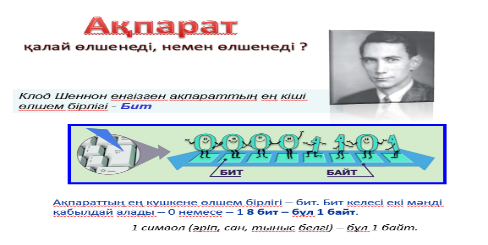 4. Оқушылар  жаңа түсініктерді дәптерге жазып алады..Тақырыпты бекіту. (15 мин)- Топтар бойынша жұмыс жасау ұсынылады. 1. Дарындылық, жас ерекшеліктеріне сай деңгейлік тапсырмаларІ топ:
Компьютерде сақталған ақпараттың көлемін қарап шығу. Пуск - компьютер таңдаймыз. Терезенің свойствосын қарап шығамыз. Дискіде толған және бос орындардың көлемін салыстыру
ІІ топ:
Компьютерде документы бумасын ашып, 1 гб көлемді флешкаға қандай файлдардың сиятынын анықтау
ІІІ топ:
«Ақпаратты сақтауға, жеткізуге және өңдеуге болады» мәтінін теріп, қанша символ бар екенін анықтаңдар. Сыни ойлауын дамыту.
2. Анықтама тұжырымдайды, ережелерді нақтылайды.
Бақылау сұрақтары мен тапсырмалар:
1) Ақпараттың өлшем бірліктерін атаңдар.
2) Байт кб - тан, кб мб - тан, мб гб - тан қанша шамаға кем?
3) 1 байтта неше бит бар?
4) «Кездесу қыркүйек айына тағайындалды» деген хабарламада қанша көлемді ақпарат бар?
5) "Алақай! Жазғы демалыс аяқталды!" хабарламасының ақпараттық көлемін өлшеңдер- Жауаптарды «Табыс критерийлері» стратегиясы бойынша құрылған жауап  парағына жазып отыру керек. - Мұғалім ауызша жауаптары үшін алған смайликтер бойынша оқушылардың алған балдарын тақтаға жазып қояды. - Топтар жұмысына қорытынды жасалады.Топтар (1 қосымша) тапсырмасын алады. Топ спикерлері орындалған жұмыстарды қорғайды. Топ мүшелері сұрақтар қояды, хатшы мұғалім рөлінде болып,топтарға балдарын қойып отырады. Бірінші тапсырма бойынша топтар бірін-бірі бағалайды Екінші тапсырма бойынша өз-өздерін бағалайдыКритерийлер кестесі6. Сергіту сәті. (2 мин) Презентацияға қарап бойын еркін ұстау және көзге арналған жаттығуды жасау. Оқушылар әр түрлі фигуралардың қозғалуы бойынша көздерін қозғай отырып жаттығулар жасайды. 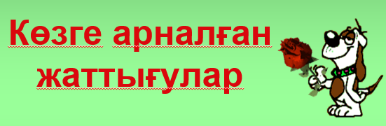 7. Жеке жұмыс. (6 мин)Сандарды бір өлшем бірліктен басқа өлшемдерге ауыстыру. Кілт бойынша жұп бірін-бірі бағалайды. _______________________(Аты-жөні)Бір өлшем бірліктен екінші өлшемге ауыстырыңыз:5 байт = _______________бит8 килобайт = ___________байт1 мегабайт = _________________ байт88 бит = ___________________ байт5120 терабайт = ___________ гигабайтУченики выполняют задание. Используют программу КалькуляторЖұптар бір-бірімен парақтарын ауыстырып бір-бірін бағалайды.8. Үй тапсырмасы.(2 мин)1. Оқулық - §4,.23-26 беттерді оқуТест «Өзіңді тексер» 29 бет  дәптерде орындау2. Өз Атыңыз, Фамилияңыз, Тегіңіздің ақпараттық көлемін анықтаңыз. (байт, Кбайт,Мбайт)Үй тапсырмасын күнделіктеріне жазып алады. Сұрақтары болса сұрайды.9. Рефлексия. (2 мин)Тақтаға үш көңіл күйдегі смайлик ілінеді. Мен  оқушылардан осы смайликтер астына стикерге бүгінгі сабақ бойынша жазған:1. Тақырып маған түсінікті, барлық тапсырманы орындадым2. Маған барлық тапсырма түсінікті болған жоқ, кейбір тапсырманы орындамадым 3. Мен ештеңе түсінбедім.Ілуді сұрадым.Таңдаған смайликтер астына оқушылар өз стикерлерін іледі.